المملكة العربية السعودية                                                                                                                                                                                   سجل متابعة  الحضور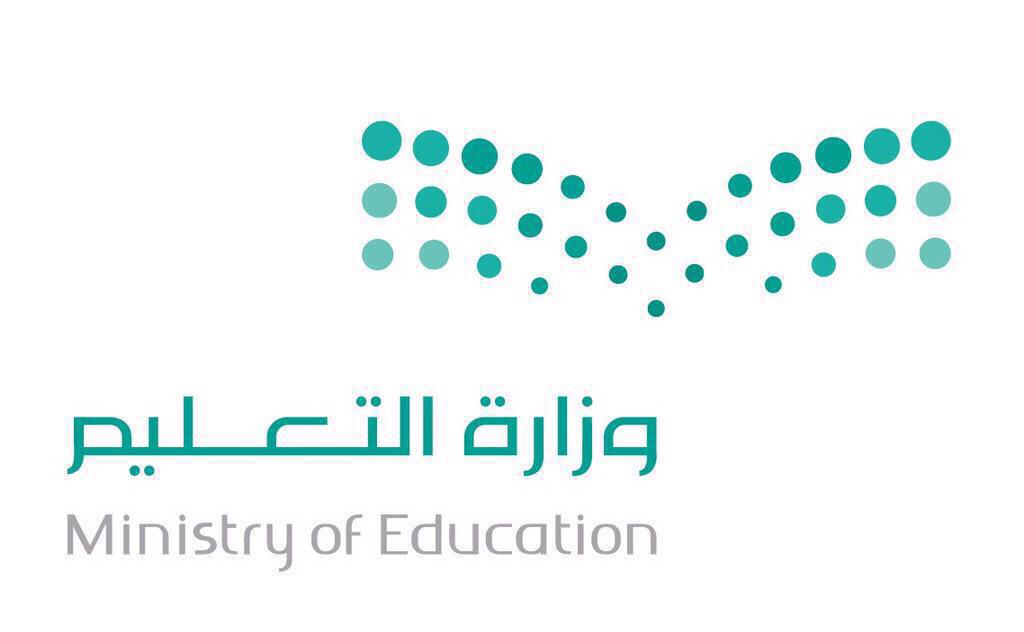 وزارة التعليم                                                                                                                                                                                                مادة اللغة الانجليزية إدارة التعليم بحائل                                                                                                                                                                                          للصـف : الأول ثانوي 2	ثانوية ...................................     معلم المادة / .................................                                                                                                                مدير المدرسة / ..................................... الرقماســـم الــطــالــبالأســابيع الـــدراســـيــة للفصل الدراسي الثاني 1437 / 1438 هـالأســابيع الـــدراســـيــة للفصل الدراسي الثاني 1437 / 1438 هـالأســابيع الـــدراســـيــة للفصل الدراسي الثاني 1437 / 1438 هـالأســابيع الـــدراســـيــة للفصل الدراسي الثاني 1437 / 1438 هـالأســابيع الـــدراســـيــة للفصل الدراسي الثاني 1437 / 1438 هـالأســابيع الـــدراســـيــة للفصل الدراسي الثاني 1437 / 1438 هـالأســابيع الـــدراســـيــة للفصل الدراسي الثاني 1437 / 1438 هـالأســابيع الـــدراســـيــة للفصل الدراسي الثاني 1437 / 1438 هـالأســابيع الـــدراســـيــة للفصل الدراسي الثاني 1437 / 1438 هـالأســابيع الـــدراســـيــة للفصل الدراسي الثاني 1437 / 1438 هـالأســابيع الـــدراســـيــة للفصل الدراسي الثاني 1437 / 1438 هـالأســابيع الـــدراســـيــة للفصل الدراسي الثاني 1437 / 1438 هـالأســابيع الـــدراســـيــة للفصل الدراسي الثاني 1437 / 1438 هـالأســابيع الـــدراســـيــة للفصل الدراسي الثاني 1437 / 1438 هـالأســابيع الـــدراســـيــة للفصل الدراسي الثاني 1437 / 1438 هـالأســابيع الـــدراســـيــة للفصل الدراسي الثاني 1437 / 1438 هـالأســابيع الـــدراســـيــة للفصل الدراسي الثاني 1437 / 1438 هـالأســابيع الـــدراســـيــة للفصل الدراسي الثاني 1437 / 1438 هـالأســابيع الـــدراســـيــة للفصل الدراسي الثاني 1437 / 1438 هـالأســابيع الـــدراســـيــة للفصل الدراسي الثاني 1437 / 1438 هـالأســابيع الـــدراســـيــة للفصل الدراسي الثاني 1437 / 1438 هـالأســابيع الـــدراســـيــة للفصل الدراسي الثاني 1437 / 1438 هـالأســابيع الـــدراســـيــة للفصل الدراسي الثاني 1437 / 1438 هـالأســابيع الـــدراســـيــة للفصل الدراسي الثاني 1437 / 1438 هـالأســابيع الـــدراســـيــة للفصل الدراسي الثاني 1437 / 1438 هـالأســابيع الـــدراســـيــة للفصل الدراسي الثاني 1437 / 1438 هـالأســابيع الـــدراســـيــة للفصل الدراسي الثاني 1437 / 1438 هـالأســابيع الـــدراســـيــة للفصل الدراسي الثاني 1437 / 1438 هـالأســابيع الـــدراســـيــة للفصل الدراسي الثاني 1437 / 1438 هـالأســابيع الـــدراســـيــة للفصل الدراسي الثاني 1437 / 1438 هـالأســابيع الـــدراســـيــة للفصل الدراسي الثاني 1437 / 1438 هـالأســابيع الـــدراســـيــة للفصل الدراسي الثاني 1437 / 1438 هـالأســابيع الـــدراســـيــة للفصل الدراسي الثاني 1437 / 1438 هـالأســابيع الـــدراســـيــة للفصل الدراسي الثاني 1437 / 1438 هـالأســابيع الـــدراســـيــة للفصل الدراسي الثاني 1437 / 1438 هـالأســابيع الـــدراســـيــة للفصل الدراسي الثاني 1437 / 1438 هـالأســابيع الـــدراســـيــة للفصل الدراسي الثاني 1437 / 1438 هـالأســابيع الـــدراســـيــة للفصل الدراسي الثاني 1437 / 1438 هـالأســابيع الـــدراســـيــة للفصل الدراسي الثاني 1437 / 1438 هـالأســابيع الـــدراســـيــة للفصل الدراسي الثاني 1437 / 1438 هـالأســابيع الـــدراســـيــة للفصل الدراسي الثاني 1437 / 1438 هـالأســابيع الـــدراســـيــة للفصل الدراسي الثاني 1437 / 1438 هـالأســابيع الـــدراســـيــة للفصل الدراسي الثاني 1437 / 1438 هـالأســابيع الـــدراســـيــة للفصل الدراسي الثاني 1437 / 1438 هـالأســابيع الـــدراســـيــة للفصل الدراسي الثاني 1437 / 1438 هـالأســابيع الـــدراســـيــة للفصل الدراسي الثاني 1437 / 1438 هـالأســابيع الـــدراســـيــة للفصل الدراسي الثاني 1437 / 1438 هـالأســابيع الـــدراســـيــة للفصل الدراسي الثاني 1437 / 1438 هـالأســابيع الـــدراســـيــة للفصل الدراسي الثاني 1437 / 1438 هـالأســابيع الـــدراســـيــة للفصل الدراسي الثاني 1437 / 1438 هـالرقماســـم الــطــالــبالأسبوع الأول- الاسبوع الثاني -الاسبوع الثالث- الاسبوع الرابع-الاسبوع الخامس-الاسبوع السادس- الاسبوع السابع- الاسبوع الثامن- الاسبوع التاسع-الاسبوع-10الأسبوع الأول- الاسبوع الثاني -الاسبوع الثالث- الاسبوع الرابع-الاسبوع الخامس-الاسبوع السادس- الاسبوع السابع- الاسبوع الثامن- الاسبوع التاسع-الاسبوع-10الأسبوع الأول- الاسبوع الثاني -الاسبوع الثالث- الاسبوع الرابع-الاسبوع الخامس-الاسبوع السادس- الاسبوع السابع- الاسبوع الثامن- الاسبوع التاسع-الاسبوع-10الأسبوع الأول- الاسبوع الثاني -الاسبوع الثالث- الاسبوع الرابع-الاسبوع الخامس-الاسبوع السادس- الاسبوع السابع- الاسبوع الثامن- الاسبوع التاسع-الاسبوع-10الأسبوع الأول- الاسبوع الثاني -الاسبوع الثالث- الاسبوع الرابع-الاسبوع الخامس-الاسبوع السادس- الاسبوع السابع- الاسبوع الثامن- الاسبوع التاسع-الاسبوع-10الأسبوع الأول- الاسبوع الثاني -الاسبوع الثالث- الاسبوع الرابع-الاسبوع الخامس-الاسبوع السادس- الاسبوع السابع- الاسبوع الثامن- الاسبوع التاسع-الاسبوع-10الأسبوع الأول- الاسبوع الثاني -الاسبوع الثالث- الاسبوع الرابع-الاسبوع الخامس-الاسبوع السادس- الاسبوع السابع- الاسبوع الثامن- الاسبوع التاسع-الاسبوع-10الأسبوع الأول- الاسبوع الثاني -الاسبوع الثالث- الاسبوع الرابع-الاسبوع الخامس-الاسبوع السادس- الاسبوع السابع- الاسبوع الثامن- الاسبوع التاسع-الاسبوع-10الأسبوع الأول- الاسبوع الثاني -الاسبوع الثالث- الاسبوع الرابع-الاسبوع الخامس-الاسبوع السادس- الاسبوع السابع- الاسبوع الثامن- الاسبوع التاسع-الاسبوع-10الأسبوع الأول- الاسبوع الثاني -الاسبوع الثالث- الاسبوع الرابع-الاسبوع الخامس-الاسبوع السادس- الاسبوع السابع- الاسبوع الثامن- الاسبوع التاسع-الاسبوع-10الأسبوع الأول- الاسبوع الثاني -الاسبوع الثالث- الاسبوع الرابع-الاسبوع الخامس-الاسبوع السادس- الاسبوع السابع- الاسبوع الثامن- الاسبوع التاسع-الاسبوع-10الأسبوع الأول- الاسبوع الثاني -الاسبوع الثالث- الاسبوع الرابع-الاسبوع الخامس-الاسبوع السادس- الاسبوع السابع- الاسبوع الثامن- الاسبوع التاسع-الاسبوع-10الأسبوع الأول- الاسبوع الثاني -الاسبوع الثالث- الاسبوع الرابع-الاسبوع الخامس-الاسبوع السادس- الاسبوع السابع- الاسبوع الثامن- الاسبوع التاسع-الاسبوع-10الأسبوع الأول- الاسبوع الثاني -الاسبوع الثالث- الاسبوع الرابع-الاسبوع الخامس-الاسبوع السادس- الاسبوع السابع- الاسبوع الثامن- الاسبوع التاسع-الاسبوع-10الأسبوع الأول- الاسبوع الثاني -الاسبوع الثالث- الاسبوع الرابع-الاسبوع الخامس-الاسبوع السادس- الاسبوع السابع- الاسبوع الثامن- الاسبوع التاسع-الاسبوع-10الأسبوع الأول- الاسبوع الثاني -الاسبوع الثالث- الاسبوع الرابع-الاسبوع الخامس-الاسبوع السادس- الاسبوع السابع- الاسبوع الثامن- الاسبوع التاسع-الاسبوع-10الأسبوع الأول- الاسبوع الثاني -الاسبوع الثالث- الاسبوع الرابع-الاسبوع الخامس-الاسبوع السادس- الاسبوع السابع- الاسبوع الثامن- الاسبوع التاسع-الاسبوع-10الأسبوع الأول- الاسبوع الثاني -الاسبوع الثالث- الاسبوع الرابع-الاسبوع الخامس-الاسبوع السادس- الاسبوع السابع- الاسبوع الثامن- الاسبوع التاسع-الاسبوع-10الأسبوع الأول- الاسبوع الثاني -الاسبوع الثالث- الاسبوع الرابع-الاسبوع الخامس-الاسبوع السادس- الاسبوع السابع- الاسبوع الثامن- الاسبوع التاسع-الاسبوع-10الأسبوع الأول- الاسبوع الثاني -الاسبوع الثالث- الاسبوع الرابع-الاسبوع الخامس-الاسبوع السادس- الاسبوع السابع- الاسبوع الثامن- الاسبوع التاسع-الاسبوع-10الأسبوع الأول- الاسبوع الثاني -الاسبوع الثالث- الاسبوع الرابع-الاسبوع الخامس-الاسبوع السادس- الاسبوع السابع- الاسبوع الثامن- الاسبوع التاسع-الاسبوع-10الأسبوع الأول- الاسبوع الثاني -الاسبوع الثالث- الاسبوع الرابع-الاسبوع الخامس-الاسبوع السادس- الاسبوع السابع- الاسبوع الثامن- الاسبوع التاسع-الاسبوع-10الأسبوع الأول- الاسبوع الثاني -الاسبوع الثالث- الاسبوع الرابع-الاسبوع الخامس-الاسبوع السادس- الاسبوع السابع- الاسبوع الثامن- الاسبوع التاسع-الاسبوع-10الأسبوع الأول- الاسبوع الثاني -الاسبوع الثالث- الاسبوع الرابع-الاسبوع الخامس-الاسبوع السادس- الاسبوع السابع- الاسبوع الثامن- الاسبوع التاسع-الاسبوع-10الأسبوع الأول- الاسبوع الثاني -الاسبوع الثالث- الاسبوع الرابع-الاسبوع الخامس-الاسبوع السادس- الاسبوع السابع- الاسبوع الثامن- الاسبوع التاسع-الاسبوع-10الأسبوع الأول- الاسبوع الثاني -الاسبوع الثالث- الاسبوع الرابع-الاسبوع الخامس-الاسبوع السادس- الاسبوع السابع- الاسبوع الثامن- الاسبوع التاسع-الاسبوع-10الأسبوع الأول- الاسبوع الثاني -الاسبوع الثالث- الاسبوع الرابع-الاسبوع الخامس-الاسبوع السادس- الاسبوع السابع- الاسبوع الثامن- الاسبوع التاسع-الاسبوع-10الأسبوع الأول- الاسبوع الثاني -الاسبوع الثالث- الاسبوع الرابع-الاسبوع الخامس-الاسبوع السادس- الاسبوع السابع- الاسبوع الثامن- الاسبوع التاسع-الاسبوع-10الأسبوع الأول- الاسبوع الثاني -الاسبوع الثالث- الاسبوع الرابع-الاسبوع الخامس-الاسبوع السادس- الاسبوع السابع- الاسبوع الثامن- الاسبوع التاسع-الاسبوع-10الأسبوع الأول- الاسبوع الثاني -الاسبوع الثالث- الاسبوع الرابع-الاسبوع الخامس-الاسبوع السادس- الاسبوع السابع- الاسبوع الثامن- الاسبوع التاسع-الاسبوع-10الأسبوع الأول- الاسبوع الثاني -الاسبوع الثالث- الاسبوع الرابع-الاسبوع الخامس-الاسبوع السادس- الاسبوع السابع- الاسبوع الثامن- الاسبوع التاسع-الاسبوع-10الأسبوع الأول- الاسبوع الثاني -الاسبوع الثالث- الاسبوع الرابع-الاسبوع الخامس-الاسبوع السادس- الاسبوع السابع- الاسبوع الثامن- الاسبوع التاسع-الاسبوع-10الأسبوع الأول- الاسبوع الثاني -الاسبوع الثالث- الاسبوع الرابع-الاسبوع الخامس-الاسبوع السادس- الاسبوع السابع- الاسبوع الثامن- الاسبوع التاسع-الاسبوع-10الأسبوع الأول- الاسبوع الثاني -الاسبوع الثالث- الاسبوع الرابع-الاسبوع الخامس-الاسبوع السادس- الاسبوع السابع- الاسبوع الثامن- الاسبوع التاسع-الاسبوع-10الأسبوع الأول- الاسبوع الثاني -الاسبوع الثالث- الاسبوع الرابع-الاسبوع الخامس-الاسبوع السادس- الاسبوع السابع- الاسبوع الثامن- الاسبوع التاسع-الاسبوع-10الأسبوع الأول- الاسبوع الثاني -الاسبوع الثالث- الاسبوع الرابع-الاسبوع الخامس-الاسبوع السادس- الاسبوع السابع- الاسبوع الثامن- الاسبوع التاسع-الاسبوع-10الأسبوع الأول- الاسبوع الثاني -الاسبوع الثالث- الاسبوع الرابع-الاسبوع الخامس-الاسبوع السادس- الاسبوع السابع- الاسبوع الثامن- الاسبوع التاسع-الاسبوع-10الأسبوع الأول- الاسبوع الثاني -الاسبوع الثالث- الاسبوع الرابع-الاسبوع الخامس-الاسبوع السادس- الاسبوع السابع- الاسبوع الثامن- الاسبوع التاسع-الاسبوع-10الأسبوع الأول- الاسبوع الثاني -الاسبوع الثالث- الاسبوع الرابع-الاسبوع الخامس-الاسبوع السادس- الاسبوع السابع- الاسبوع الثامن- الاسبوع التاسع-الاسبوع-10الأسبوع الأول- الاسبوع الثاني -الاسبوع الثالث- الاسبوع الرابع-الاسبوع الخامس-الاسبوع السادس- الاسبوع السابع- الاسبوع الثامن- الاسبوع التاسع-الاسبوع-10الأسبوع الأول- الاسبوع الثاني -الاسبوع الثالث- الاسبوع الرابع-الاسبوع الخامس-الاسبوع السادس- الاسبوع السابع- الاسبوع الثامن- الاسبوع التاسع-الاسبوع-10الأسبوع الأول- الاسبوع الثاني -الاسبوع الثالث- الاسبوع الرابع-الاسبوع الخامس-الاسبوع السادس- الاسبوع السابع- الاسبوع الثامن- الاسبوع التاسع-الاسبوع-10الأسبوع الأول- الاسبوع الثاني -الاسبوع الثالث- الاسبوع الرابع-الاسبوع الخامس-الاسبوع السادس- الاسبوع السابع- الاسبوع الثامن- الاسبوع التاسع-الاسبوع-10الأسبوع الأول- الاسبوع الثاني -الاسبوع الثالث- الاسبوع الرابع-الاسبوع الخامس-الاسبوع السادس- الاسبوع السابع- الاسبوع الثامن- الاسبوع التاسع-الاسبوع-10الأسبوع الأول- الاسبوع الثاني -الاسبوع الثالث- الاسبوع الرابع-الاسبوع الخامس-الاسبوع السادس- الاسبوع السابع- الاسبوع الثامن- الاسبوع التاسع-الاسبوع-10الأسبوع الأول- الاسبوع الثاني -الاسبوع الثالث- الاسبوع الرابع-الاسبوع الخامس-الاسبوع السادس- الاسبوع السابع- الاسبوع الثامن- الاسبوع التاسع-الاسبوع-10الأسبوع الأول- الاسبوع الثاني -الاسبوع الثالث- الاسبوع الرابع-الاسبوع الخامس-الاسبوع السادس- الاسبوع السابع- الاسبوع الثامن- الاسبوع التاسع-الاسبوع-10الأسبوع الأول- الاسبوع الثاني -الاسبوع الثالث- الاسبوع الرابع-الاسبوع الخامس-الاسبوع السادس- الاسبوع السابع- الاسبوع الثامن- الاسبوع التاسع-الاسبوع-10الأسبوع الأول- الاسبوع الثاني -الاسبوع الثالث- الاسبوع الرابع-الاسبوع الخامس-الاسبوع السادس- الاسبوع السابع- الاسبوع الثامن- الاسبوع التاسع-الاسبوع-10الأسبوع الأول- الاسبوع الثاني -الاسبوع الثالث- الاسبوع الرابع-الاسبوع الخامس-الاسبوع السادس- الاسبوع السابع- الاسبوع الثامن- الاسبوع التاسع-الاسبوع-10الرقماســـم الــطــالــب8 - 12/5 8 - 12/5 8 - 12/5 8 - 12/5 8 - 12/5 15- 19 / 515- 19 / 515- 19 / 515- 19 / 515- 19 / 5  22-26/ 5  22-26/ 5  22-26/ 5  22-26/ 5  22-26/ 529/5--3/ 629/5--3/ 629/5--3/ 629/5--3/ 629/5--3/ 66-10/ 66-10/ 66-10/ 66-10/ 66-10/ 613 -  17/613 -  17/613 -  17/613 -  17/613 -  17/620 - 24/ 620 - 24/ 620 - 24/ 620 - 24/ 620 - 24/ 627/6- 2/7 27/6- 2/7 27/6- 2/7 27/6- 2/7 27/6- 2/7 12- 16/ 712- 16/ 712- 16/ 712- 16/ 712- 16/ 719- 23 /719- 23 /719- 23 /719- 23 /719- 23 /712345678910111213141516171819202122